Equations of Tangents of Circles GREEN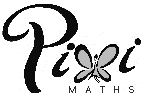 Find the equations of the tangents of the following circles at the points given.Equations of Tangents of Circles AMBERFind the equations of the tangents of the following circles at the points given. Start by sketching each of the circles.Equations of Tangents of Circles REDFind the equations of the tangents of the following circles at the points given. Start by sketching each of the circles.at the point at the point at the point at the point at the point at the point at the point at the point at the point Gradient of radius Gradient of tangent at the point Gradient of radius Gradient of tangent at the point at the point at the point at the point at the point at the point at the point Gradient of radius Gradient of tangent at the point Gradient of radius Gradient of tangent at the point at the point at the point at the point at the point at the point 